В соответствии с Федеральным Законом от 30.12.2020 №518-ФЗ «О внесении изменений в отдельные законодательные акты Российской Федерации» проводятся мероприятия по выявлению правообладателей ране учтенных объектов недвижимости (зданий, сооружений, объектов незавершенного строительства).Администрация Суоярвского муниципального округа сообщает, что 17 мая 2024 года в период с 11:00 до 13:00 часов будет проводится осмотр ранее учтенных объектов недвижимости:Здание площадью 33,7 м2 с кадастровым номером 10:16:0040103:56 по адресу: Республика Карелия, р-н. Суоярвский, п. Найстенъярви, ул. Ленина, д. 17, инв. № 36;Здание площадью 53,3 м2 кадастровым номером 10:16:0040105:22 по адресу: Республика Карелия, р-н. Суоярвский, п. Найстенъярви, ул. Набережная, д. 7, инв. № 809;Здание площадью 89,6 м2 кадастровым номером 10:16:0040101:60 по адресу: Республика Карелия, р-н. Суоярвский, п. Найстенъярви, ул. Парковая, д. 18, инв. № 922;ГлаваСуоярвского муниципального округа                                                             Р.В. Петров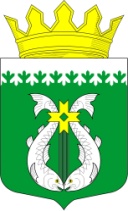 РЕСПУБЛИКА  КАРЕЛИЯKARJALAN TAZAVALDUАДМИНИСТРАЦИЯ                        Суоярвского муниципального округаSUOJÄRVEN PIIRIKUNNAN HALLINDOШельшакова ул., д. 6,  г. Суоярви, Республика Карелия, 186870Телефон: (81457) 5-14-50 Факс: (81457) 5-10-46e-mail: suodistrict@onego.ru ОКПО 70183108 ИНН/КПП 1000005427/100001001Уведомление о проведении осмотра ранее учтенных объектов недвижимости